337 заявлений подано белгородцами на оплату услуг дошкольного образования средствами материнского капитала09 сентября 2019 09:58   В настоящий момент владельцы сертификатов могут направить средства государственной поддержки в том числе и на оплату услуг дошкольного образования, а точнее – присмотра за ребенком уже с момента получения сертификата на материнский капитал*. В настоящий момент  Управлениями Пенсионного фонда в городах и районах Белгородской области по этому направлению уже принято более 330 заявлений, из них 322 семьям уже поступили средства.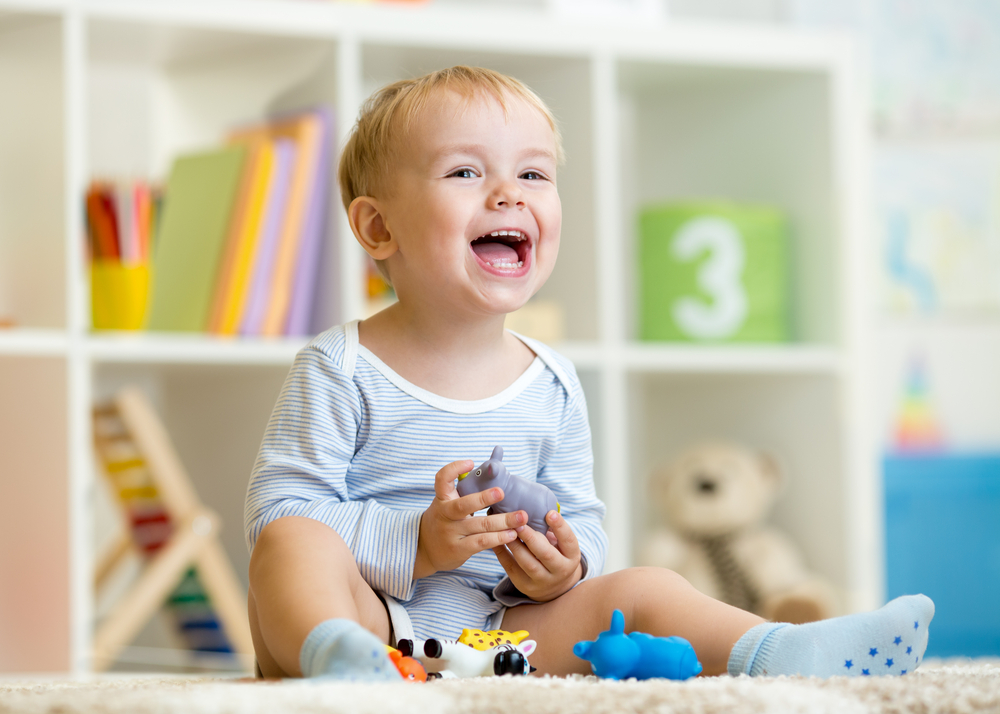    Напомним, в соответствии с изменениями родители вправе выбрать любую организацию, имеющую право на оказание образовательных услуг. При этом законодательством исключается требование о наличии обязательной аккредитации учебной программы, по которой обучается ребенок (дети).   Обязательным условием для образовательных организаций и организаций, которые предоставляют услуги по обучению наряду с прочими направлениями деятельности, является наличие лицензии на осуществление образовательной работы.     * постановление Правительства   Российской    Федерации    от 30.12.2017 № 1713 «О внесении изменений в Правила направления средств (части средств) материнского (семейного) капитала на получение образования ребенком (детьми) и осуществление иных связанных с получением образования ребенком (детьми) расходов».